Рабочий лист занятияТема «Поэты «некрасовской школы». Л.Н. Трефолев – поэт, прозаик, драматург, журналист, краевед, театральный критик».Кластер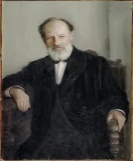 Работа в группе. Анализ стихотворений Согласны ли вы с высказыванием Н.А. Некрасова: «Стихи Трефолева бьют по сердцу. Это мастер, а не подмастерье». Обоснуйте свой ответ.______________________________________________________________________________________________________________________________________________________________________________________________________________________________________________________________________________________________________________________________________________________________________________________________________________________________________________________________________________________________________________________________Рефлексия 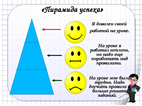 Черты сходства стихотворений Л.Н.Трефолева и А.Н.НекрасоваПримеры из стихотворенийЛ.Н.ТрефолеваПростонародная лексикаФольклорные элементыТематика стихотворенийТрехсложный размер 